CRR-241.04.2022Zamawiający:Centrum Rehabilitacji RolnikówKasy Rolniczego Ubezpieczenia Społecznego w Jedlcuul. Spacerowa 163-322 GołuchówFORMULARZ OFERTYJa/my* niżej podpisany/ni:działając w imieniu i na rzecz:Kategoria przedsiębiorstwa Wykonawcy**): ……………………………………………………..(wpisać: mikro, małe, średnie, jednoosobowa działalność gospodarcza, osoba fizyczna nieprowadząca działalności gospodarczej, innym rodzajem lub duże przedsiębiorstwo – w przypadku konsorcjum należy wskazać kategorię dla każdego konsorcjanta)Ubiegając się o udzielenie zamówienia publicznego prowadzonego w trybie negocjacji bez ogłoszenia, zgodnie z art. 301 ustawy z dnia 11 września 2019 r. Prawo zamówień publicznych (Dz. U. z 2019 r. poz. 2019 z późn.zm.), na wykonanie w Centrum Rehabilitacji Rolników KRUS w Jedlcu robót budowlanych i instalacji Nr CRR-241.04.2022 SKŁADAMY OFERTĘ na realizację przedmiotu zamówienia w zakresie określonym w opisie przedmiotu zamówienia na następujących warunkach:Zamówienie wykonamy w nieprzekraczalnym terminie do 30 listopada 2022 r.OŚWIADCZAMY, że zapoznaliśmy się ze opisem przedmiotu zamówienia i akceptujemy wszystkie warunki 
w nim zawarte.OŚWIADCZAMY, że uzyskaliśmy wszelkie informacje niezbędne do prawidłowego przygotowania i złożenia niniejszej oferty.OŚWIADCZAMY, że przedmiot oferty jest zgodny z przedmiotem zamówienia.OŚWIADCZAMY, że zapoznaliśmy się z Projektowanymi Postanowieniami Umowy i ZOBOWIĄZUJEMY SIĘ, w przypadku akceptacji naszej oferty (odpowiednio dla części), do zawarcia umowy zgodnej z niniejszą ofertą, na warunkach w nich określonych.OŚWIADCZAMY, że akceptujemy warunki płatności zgodnie z Projektowanymi Postanowieniami Umowy.OŚWIADCZAMY, że podana cena  zawiera w sobie wszystkie elementy Zamówienia oraz opłaty i inne obciążenia publicznoprawne za wykonanie przedmiotu zamówienia uwzględniając wszystkie koszty niezbędne do wykonania przedmiotu zamówienia.OŚWIADCZAMY, że wypełniliśmy obowiązki informacyjne przewidziane w art. 13 lub art. 14 RODO1) wobec osób fizycznych, od których dane osobowe bezpośrednio lub pośrednio pozyskałem w celu ubiegania się o udzielenie zamówienia publicznego w niniejszym postępowaniu 2).Niżej podaną część/ zakres zamówienia, wykonywać będą w moim imieniu Podwykonawcy (jeśli dotyczy):Wartość lub procentowa część zamówienia, jaka zostanie powierzona Podwykonawcy lub Podwykonawcom: ………………………………………………….……………… **OŚWIADCZAMY, że złożona przeze mnie/nas*) oferta powoduje / nie powoduje*) powstanie u Zamawiającego obowiązku podatkowego zgodnie z przepisami o podatku od towarów  i usług**** .W przypadku odpowiedzi – powoduje - należy wypełnić poniższą tabelęOŚWIADCZAMY, że dokumenty i informacje rejestrowe Zamawiający może uzyskać za pomocą bezpłatnych 
i ogólnodostępnych baz danych, pod adresem internetowym:*  - https://ems.ms.gov.pl/krs/wyszukiwaniepodmiotu 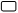               (dotyczy podmiotów wpisanych do Krajowego Rejestru Sądowego [KRS]),	* - https://prod.ceidg.gov.pl/ceidg/ceidg.public.ui/Search.aspx         (dotyczy podmiotów wpisanych do Centralnej Ewidencji i Informacji o Działalności Gospodarczej [CEIDG])*  - …………………………………………………………………………………………………..          (wpisać odpowiedni adres internetowy w przypadku innych baz danych niż wyżej wskazane)SKŁADAMY ofertę na ……………… stronach.Wraz z ofertą SKŁADAMY następujące oświadczenia i dokumenty:Dokument opłaconej polisy, z której wynika iż jestem/śmy ubezpieczony od odpowiedzialności cywilnej w zakresie prowadzonej działalności związanej z przedmiotem zamówienia o wysokości sumy ubezpieczenia nie mniejszej niż 100.000,00 zł.……………………………..……………………………..INFORMACJE zawarte na stronach od nr ……. do nr….… stanowią tajemnicę przedsiębiorstwa w zrozumieniu przepisów ustawy o zwalczaniu nieuczciwej konkurencji***.…………….……., dnia ………….			                 …………………………………………          (miejscowość)						                                        (podpis osoby/ osób uprawnionej uprawnionych do występowania
                                                                                                                                          w imieniu Wykonawcy*) wykonawca wypełnia odpowiednio)Informacja dla Wykonawcy:Formularz oferty musi być opatrzony przez osobę lub osoby uprawnione do reprezentowania firmy kwalifikowanym podpisem elektronicznym, podpisem zaufanych lub podpisem osobistym i przekazany Zamawiającemu wraz z dokumentem (-ami) potwierdzającymi prawo do reprezentacji Wykonawcy przez osobę podpisującą ofertę.* odpowiednio - niepotrzebne skreślić lub odpowiednio zaznaczyć, należy podać, (wypełnić), po rygorem odrzucenia oferty*** wypełnia Wykonawca, który zamierza powierzyć część zamówienia Podwykonawcy lub Podwykonawcom.1) rozporządzenie Parlamentu Europejskiego i Rady (UE) 2016/679 z dnia 27 kwietnia 2016 r. w sprawie ochrony osób fizycznych w związku z przetwarzaniem danych osobowych i w sprawie swobodnego przepływu takich danych oraz uchylenia dyrektywy 95/46/WE (ogólne rozporządzenie o ochronie danych) (Dz. Urz. UE L 119 z 04.05.2016, str. 1). 2) W przypadku, gdy Wykonawca nie przekazuje danych osobowych innych niż bezpośrednio jego dotyczących lub zachodzi wyłączenie stosowania obowiązku informacyjnego, stosownie do art. 13 ust. 4 lub art. 14 ust. 5 RODO treści oświadczenia wykonawca nie składa (usunięcie treści oświadczenia np. przez jego wykreślenie).**** pozostawienie bez uzupełnienia oznacza, iż wszystkie strony oferty są jawne. W przypadku zastrzeżenia tajemnicy przedsiębiorstwa Wykonawca zobowiązany jest załączyć do oferty uzasadnienie zastrzeżenia poprzez wskazanie przyczyn faktycznych i wykazanie spełnienia podstaw normatywnych uprawniających do dokonania zastrzeżenia***** UWAGA! Mechanizm odwrotnego obciążenia polega na przeniesieniu obowiązku rozliczania podatku VAT z Wykonawcy na Zamawiającego, zgodnie z postanowieniami ustawy z dnia 11 marca 2004 roku o podatku od towarów i usług. CRR-241.04.2022 załącznik nr  1 do Formularza ofertyZamawiający:Centrum Rehabilitacji RolnikówKasy Rolniczego Ubezpieczenia Społecznego w Jedlcuul. Spacerowa 163-322 Gołuchów Wykonawca:………………………………………………………………………………………………………………………(pełna nazwa/firma, adres, w zależności od podmiotu:NIP/PESEL, KRS/CEiDG)reprezentowany przez:………………………………………………………………………………(imię, nazwisko, stanowisko/podstawa do reprezentacji)Oświadczenie Wykonawcy składane na podstawie art. 125 ust. 1 ustawy z dnia 11 września 2019 r.Prawo zamówień publicznych (dalej jako: Pzp)DOTYCZĄCE PODSTAW WYKLUCZENIA Z POSTĘPOWANIANa potrzeby postępowania o udzielenie zamówienia publicznego prowadzonego w trybie negocjacji bez ogłoszenia, zgodnie z art. 301 ustawy z dnia 11 września 2019 r. Prawo zamówień publicznych (Dz. U. z 2019 r. poz. 2019 ze zm.) Zamawiający może udzielić zamówienia pod nazwą: „Wykonanie w Centrum Rehabilitacji Rolników KRUS w Jedlcu robót budowlanych i instalacji w częściach,                   z których każda stanowi oddzielne zadanie: 1)	Modernizacja instalacji podgrzewania ciepłej wody użytkowej z wykorzystaniem kolektorów słonecznych w kotłowni budynku Nr C,2)	Modernizacja dziesięciu pokoi pobytowych w budynku Nr C,3)	Modernizacja instalacji podgrzewania ciepłej wody użytkowej z wykorzystaniem kolektorów słonecznych w kotłowni budynku rehabilitacji A.”(postępowanie nr CRR-241.04.2022), oświadczam co następuje:OŚWIADCZENIA DOTYCZACE WYKONAWCY:OŚWIADCZAM, że nie podlegam wykluczeniu z postępowania na podstawie art. 108 ust. 1 ustawy Pzp.…………….……., dnia ………….			                 …………………………………………          (miejscowość)						                                        (podpis osoby/ osób uprawnionej uprawnionych do występowania
                                                                                                                                          w imieniu Wykonawcy*) wykonawca wypełnia odpowiednio)OŚWIADCZAM, że zachodzą w stosunku do mnie podstawy wykluczenia z postępowania na podstawie art. …………. ustawy Pzp (podać mającą zastosowanie podstawę wykluczenia spośród wymienionych w art. 108 ust. 1 pkt 1, 2, 5 lub 6 ustawy Pzp). Jednocześnie oświadczam, że w związku z ww. okolicznością, na podstawie art. 110 ust. 2 ustawy Pzp podjąłem następujące środki naprawcze:……………………………………………………………………………………………………………………………………………………………………………………………………………………………………………………………………………………………………………………………………….……., dnia ………….			                ………………………………………              (miejscowość)						                              (podpis osoby/ osób uprawnionej uprawnionych do występowania
                                                                                                                                    w imieniu Wykonawcy*) wykonawca wypełnia odpowiednio)OŚWIADCZENIE DOTYCZĄCE PODMIOTU, NA KTÓREGO ZASOBY POWOŁUJE SIĘ WYKONAWCA:OŚWIADCZAM, że w stosunku do następującego/ych podmiotu/tów, na którego/ych zasoby powołuję się 
w niniejszym postępowaniu, tj.:............................................................................................................................................... ..............................................................................................................................................(podać pełną nazwę/firmę, adres)nie zachodzą podstawy wykluczenia z postępowania o udzielenie zamówienia.…………….……., dnia ………….			               …………………………………………            (miejscowość)						                               (podpis osoby/ osób uprawnionej uprawnionych do występowania
                                                                                                                                    w imieniu Wykonawcy*) wykonawca wypełnia odpowiednio)OŚWIADCZENIE DOTYCZĄCE PODANYCH INFORMACJI:OŚWIADCZAM, że wszystkie informacje podane w powyższych oświadczeniach są aktualne i zgodne z prawdą oraz zostały przedstawione z pełną świadomością konsekwencji wprowadzenia Zamawiającego w błąd przy przedstawianiu informacji.…………….……., dnia ………….			            …………………………………………           (miejscowość)						                           (podpis osoby/ osób uprawnionej uprawnionych do występowania
                                                                                                                                 w imieniu Wykonawcy*) wykonawca wypełnia odpowiednio)CRR-241.04.2022 załącznik nr 2 do Formularza ofertyZamawiający:Centrum Rehabilitacji RolnikówKasy Rolniczego Ubezpieczenia Społecznego w Jedlcuul. Spacerowa 163-322 Gołuchów Wykonawca:………………………………………………………………………………………………………………………(pełna nazwa/firma, adres, w zależności od podmiotu:NIP/PESEL, KRS/CEiDG)reprezentowany przez:………………………………………………………………………………(imię, nazwisko, stanowisko/podstawa do reprezentacji)Oświadczenie Wykonawcy składane na podstawie art. 125 ust. 1 ustawy z dnia 11 września 2019 r.Prawo zamówień publicznych (dalej jako: Pzp)DOTYCZĄCE SPEŁNIENIA WARUNKÓWUDZIAŁU W POSTĘPOWANIUNa potrzeby postępowania o udzielenie zamówienia publicznego prowadzonego w trybie negocjacji bez ogłoszenia, zgodnie z art. 301 ustawy z dnia 11 września 2019 r. Prawo zamówień publicznych (Dz. U. z 2019 r. poz. 2019 ze zm.) pod nazwą: „Wykonanie w Centrum Rehabilitacji Rolników KRUS w Jedlcu robót budowlanych i instalacji w częściach,                                  z których każda stanowi oddzielne zadanie: 1)	Modernizacja instalacji podgrzewania ciepłej wody użytkowej z wykorzystaniem kolektorów słonecznych w kotłowni budynku Nr C,2)	Modernizacja dziesięciu pokoi pobytowych w budynku Nr C,3)	Modernizacja instalacji podgrzewania ciepłej wody użytkowej z wykorzystaniem kolektorów słonecznych w kotłowni budynku rehabilitacji A.” (postępowanie nr CRR-241.04.2022) oświadczam co następuje:OŚWIADCZENIA DOTYCZACE WYKONAWCY:OŚWIADCZAM, że spełniam warunki udziału w postępowaniu.…………….……., dnia ………….			              …………………………………………           (miejscowość)						                                (podpis osoby/ osób uprawnionej uprawnionych do występowania
                                                                                                                                    w imieniu Wykonawcy*) wykonawca wypełnia odpowiednio)INFORMACJA W ZWIĄZKU Z POLEGANIEM NA ZASOBACH INNYCH PODMIOTÓW:OŚWIADZCZAM, że w celu wykazania spełniania warunków udziału w postępowaniu, polegam na zasobach następującego/ych podmiotu/ów:.:............................................................................................................................................... ..............................................................................................................................................(podać pełną nazwę/firmę, adres)w następującym zakresie:............................................................................................................................................... ..............................................................................................................................................(określić odpowiedni zakres dla wskazanego podmiotu)…………….……., dnia ………….			               …………………………………………          (miejscowość)						                                 (podpis osoby/ osób uprawnionej uprawnionych do występowania
                                                                                                                                    w imieniu Wykonawcy*) wykonawca wypełnia odpowiednio)OŚWIADCZENIE DOTYCZĄCE PODANYCH INFORMACJI:OŚWIADCZAM, że wszystkie informacje podane w powyższych oświadczeniach są aktualne i zgodne z prawdą oraz zostały przedstawione z pełną świadomością konsekwencji wprowadzenia Zamawiającego w błąd przy przedstawianiu informacji.…………….……., dnia ………….			               …………………………………………             (miejscowość)						                                (podpis osoby/ osób uprawnionej uprawnionych do występowania
                                                                                                                                    w imieniu Wykonawcy*) wykonawca wypełnia odpowiednio)CRR-241.04.2022 załącznik nr 3 do Formularza ofertyWYKAZ WYKONANYCH ROBÓT BUDOWLANYCHNiniejszym oświadczamy, że w okresie ostatnich 5 lat (przed upływem terminu składania ofert), a jeżeli okres prowadzenia działalności jest krótszy - w tym okresie, wykonałem-liśmy/wykonuję-ujemy następujące roboty budowlane zgodne z wymaganiami Zamawiającego:Roboty remontowe pokoi z wyposażeniemInstalacje solarne:W przypadku, gdy w/w zakres robót budowlanych będzie stanowił część robót o szerszym zakresie, Wykonawca zobowiązany jest w „Wykazie wykonanych robót budowlanych” wyodrębnić rodzajowo i kwotowo  roboty.W załączeniu przedkładam/my dowody potwierdzające należyte wykonanie /wykonywanie wskazanych w tabeli powyżej robót budowlanych.Oświadczam, że wszystkie informacje podane w powyższym oświadczeniu są aktualne i zgodne z prawdą, oraz zostały przedstawione z pełną świadomością konsekwencji wprowadzenia Zamawiającego w błąd przy przedstawianiu informacji.…………….……., dnia ………….			           …………………………………………           (miejscowość)						                         podpis osoby/ osób uprawnionej uprawnionych do występowania                                                                                                                              		 w imieniu Wykonawcy*) wykonawca wypełnia odpowiednio)CRR-241.04.2022 załącznik nr 3 do umowy(wzór) WYKAZ OSÓB*skierowanych przez Wykonawcę do realizacji zamówienia publicznegoprowadzonego w trybie negocjacji bez ogłoszenia, zgodnie z art. 301 ustawy z dnia 11 września 2019 r. Prawo zamówień publicznych (Dz. U. z 2019 r. poz. 2019 ze zm.), pod nazwą:„Wykonanie w Centrum Rehabilitacji Rolników Kasy Rolniczego Ubezpieczenia Społecznego w Jedlcu robót budowlanych i instalacji w zakresie: 1)	Modernizacja instalacji podgrzewania ciepłej wody użytkowej z wykorzystaniem kolektorów słonecznych w kotłowni budynku Nr C,2)	Modernizacja dziesięciu pokoi pobytowych w budynku Nr C,3)	Modernizacja instalacji podgrzewania ciepłej wody użytkowej z wykorzystaniem kolektorów słonecznych w kotłowni budynku rehabilitacji A.” (postępowanie nr CRR-241.04.2022) skierowane zostaną następujące osoby:* w przypadku, gdy Wykonawca polegać będzie na zdolnościach innych podmiotów, niezależnie od charakteru prawnego łączących go z nimi stosunków, zobowiązany jest udowodnić Zamawiającemu, iż będzie dysponował tymi osobami w trakcie realizacji zamówienia, w szczególności przedstawiając w tym celu zobowiązanie tych podmiotów (załączone do oferty) do oddania mu do dyspozycji niezbędnych zasobów osobowych na potrzeby wykonania zamówienia.  Oświadczam, że wszystkie informacje podane w powyższym oświadczeniu są aktualne i zgodne z prawdą, oraz zostały przedstawione z pełną świadomością konsekwencji wprowadzenia Zamawiającego w błąd przy przedstawianiu informacji.………….……., dnia ………….			                                ……………………………………                           (miejscowość)				                                                       podpis osoby/ osób uprawnionej uprawnionych do występowania
                                                                                                                                                   w imieniu Wykonawcy*) wykonawca wypełnia odpowiednio)* załącznik zostanie dołączony przy podpisaniu umowyimię i nazwisko:imię i nazwisko:....................................................................................................................................................................................................................stanowisko/
podstawa do reprezentacji….................................................................................pełna nazwa Wykonawcy/
Wykonawców w przypadku wykonawców wspólnie ubiegających się o udzielenie zamówienia:pełna nazwa Wykonawcy/
Wykonawców w przypadku wykonawców wspólnie ubiegających się o udzielenie zamówienia:/ firma /   / firma /   ................................................................................................................................................................................................................................................/ imię i nazwisko1// imię i nazwisko1/................................................................................................................................................................................................................................................Adres siedziby wykonawcy niebędącego osobą fizyczną / adres miejsca wykonywania działalności gospodarczej przez osobę fizyczną1: Adres siedziby wykonawcy niebędącego osobą fizyczną / adres miejsca wykonywania działalności gospodarczej przez osobę fizyczną1: ulica .....................................................     nr .....................................................     kod .....................................................     miejscowość......................................kraj .....................................................     kraj .....................................................     adres e mail …………………………………………………………....................................................adres e mail …………………………………………………………....................................................adres  skrzynki ePUAP:………………………………………………………….....................................adres  skrzynki ePUAP:………………………………………………………….....................................Adres zamieszkania1: Adres zamieszkania1: ulica .....................................................     nr .....................................................     kod .....................................................     miejscowość......................................PESEL1: PESEL1: ................................................................................................................................................................................................................................................tel.: .....................................................     KRS/CEIDG .....................................................  REGON:.............................................NIP: ..................................................... 1 - bezwzględnie wymagane dla osób fizycznych prowadzących działalność gospodarczą1 - bezwzględnie wymagane dla osób fizycznych prowadzących działalność gospodarczą**)Zgodnie z zaleceniem Komisji Europejskiej z dnia 6.05.2003 r. dot. definicji mikroprzedsiębiorstw, małych i średnich przedsiębiorstw (Dz. Urz. UE L 124 z 20.05.2003, str. 36):mikroprzedsiębiorstwo – to przedsiębiorstwo zatrudniające mniej niż 10 osób i którego roczny obrót lub roczna suma bilansowa nie przekracza 2 mln. EUR;małe przedsiębiorstwo – to przedsiębiorstwo zatrudniające mniej niż 50 osób i którego roczny obrót lub roczna suma bilansowa nie przekracza 10 mln. EUR;średnie przedsiębiorstwa – to przedsiębiorstwa, które nie są mikroprzedsiębiorstwami ani małymi przedsiębiorstwami i które zatrudniają mniej niż 250 osób i których roczny obrót nie przekracza 50 mln. EUR lub roczna suma bilansowa nie przekracza 43 mln. EUR.jednoosobową działalnością gospodarczą,osobą fizyczną nieprowadzącą działalności gospodarczej,innym rodzajemW przypadku, gdy przedsiębiorstwo wykonawcy nie zalicza się do żadnej z powyższych kategorii należy wpisać „duże“L. p.WyszczególnienieWyszczególnienieWartość nettoVAT              [ % ]Wartość VAT[kol. 3 x 4]Wartość brutto[kol. 5 + 6]Okres gwarancji               w miesiącachOkres gwarancji               w miesiącach1223456771)Modernizacja instalacji podgrzewania ciepłej wody użytkowej z wykorzystaniem kolektorów słonecznych w kotłowni budynku Nr  CModernizacja instalacji podgrzewania ciepłej wody użytkowej z wykorzystaniem kolektorów słonecznych w kotłowni budynku Nr  C2)Modernizacja dziesięciu pokoi pobytowych w budynku Nr CModernizacja dziesięciu pokoi pobytowych w budynku Nr C3)Modernizacja instalacji podgrzewania ciepłej wody użytkowej z wykorzystaniem kolektorów słonecznych w kotłowni budynku rehabilitacji AModernizacja instalacji podgrzewania ciepłej wody użytkowej z wykorzystaniem kolektorów słonecznych w kotłowni budynku rehabilitacji ARazem wynagrodzenie ryczałtowe:Razem wynagrodzenie ryczałtowe:SŁOWNIE                                              BURTTO PLNSŁOWNIE                                              BURTTO PLNSŁOWNIE                                              BURTTO PLNSŁOWNIE                                              BURTTO PLNSŁOWNIE                                              BURTTO PLNSŁOWNIE                                              BURTTO PLNLp.część/zakres zamówieniafirma Podwykonawcy1…........................................................…........................................................2…........................................................…........................................................3…........................................................…........................................................4…........................................................…........................................................lpnazwa (rodzaj) towaru lub usługiwartość bez kwoty podatku1…........................................................…............................................. złotych2…........................................................…............................................. złotych3…........................................................…............................................. złotych4…........................................................…............................................. złotychlp.nazwa(y) Wykonawcy(ów)adres(y) Wykonawcy(ów)1…........................................................…........................................................2…........................................................…........................................................3…........................................................…........................................................lprodzaj robótdata wykonania (dd/mm/rrrr)miejsce wykonaniapodmiot na rzecz którego robota została wykonana1Robota budowlana …………………………..1…………………………………………………………1polegająca na1…………………………………………………………1…………………………………………………………1o wartości …………………….. złotych brutto2Robota budowlana…………………………..2…………………………………………………………2polegająca na2…………………………………………………………2…………………………………………………………2o wartości …………………….. złotych brutto3Robota budowlana…………………………..3…………………………………………………………3polegająca na ……………………………………3…………………………………………………………3…………………………………………………………3o wartości …………………….. złotych bruttolprodzaj robótdata wykonania (dd/mm/rrrr)miejsce wykonaniapodmiot na rzecz którego robota została wykonana1Robota budowlana …………………………..1…………………………………………………………1polegająca na1…………………………………………………………1…………………………………………………………1o wartości …………………….. złotych brutto2Robota budowlana…………………………..2…………………………………………………………2polegająca na2…………………………………………………………2…………………………………………………………2o wartości …………………….. złotych brutto3Robota budowlana…………………………..3…………………………………………………………3polegająca na ……………………………………3…………………………………………………………3…………………………………………………………3o wartości …………………….. złotych bruttolp.nazwa(y) Wykonawcy(ów)adres(y) Wykonawcy(ów)1…........................................................…........................................................2…........................................................…........................................................Wykaz osób, mających realizować przedmiot zamówienia, w tym:Wykaz osób, mających realizować przedmiot zamówienia, w tym:Wykaz osób, mających realizować przedmiot zamówienia, w tym:Wykaz osób, mających realizować przedmiot zamówienia, w tym:Wykaz osób, mających realizować przedmiot zamówienia, w tym:lp.imię i nazwiskokwalifikacje zawodoweprzewidziany zakres wykonywanych czynnościpodstawa dysponowania 
zasób własny / zasób podmiotu*osoby wykonujące czynności polegające na pracach budowlanych z wymaganym zatrudnieniem na umowę o pracę:osoby wykonujące czynności polegające na pracach budowlanych z wymaganym zatrudnieniem na umowę o pracę:osoby wykonujące czynności polegające na pracach budowlanych z wymaganym zatrudnieniem na umowę o pracę:osoby wykonujące czynności polegające na pracach budowlanych z wymaganym zatrudnieniem na umowę o pracę:osoby wykonujące czynności polegające na pracach budowlanych z wymaganym zatrudnieniem na umowę o pracę:12345678910osoby wykonujące czynności przy instalacji solarnej z wymaganym zatrudnieniem na umowę o pracę:osoby wykonujące czynności przy instalacji solarnej z wymaganym zatrudnieniem na umowę o pracę:osoby wykonujące czynności przy instalacji solarnej z wymaganym zatrudnieniem na umowę o pracę:osoby wykonujące czynności przy instalacji solarnej z wymaganym zatrudnieniem na umowę o pracę:osoby wykonujące czynności przy instalacji solarnej z wymaganym zatrudnieniem na umowę o pracę:12345678pozostałe osoby skierowane do realizacji przedmiotu zamówieniapozostałe osoby skierowane do realizacji przedmiotu zamówieniapozostałe osoby skierowane do realizacji przedmiotu zamówieniapozostałe osoby skierowane do realizacji przedmiotu zamówieniapozostałe osoby skierowane do realizacji przedmiotu zamówienia1234567891011121314151617181920